.SIDE STEP, SAILOR, WEAVE, SIDE STEP, TWIST, ¼ TURNHITCH, COASTER, JAZZ, ROCK, WEAVESIDE STEP, TOUCH, ¼ TURN, ¼ HITCH, WEAVEROCK, ¼ TURN, SHUFFLE, ROCK, ¼ TURN, CROSS ROCKREPEATRESTARTOn the 2nd and 5th walls, you will do the first 24 counts then restart the danceNo Rhyme Or Reason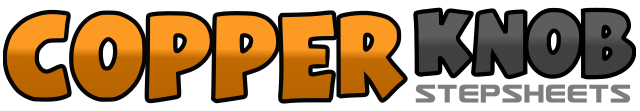 .......Count:32Wall:4Level:Intermediate.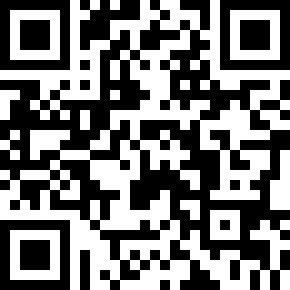 Choreographer:John Dembiec (USA)John Dembiec (USA)John Dembiec (USA)John Dembiec (USA)John Dembiec (USA).Music:Makes Me Wonder - Maroon 5Makes Me Wonder - Maroon 5Makes Me Wonder - Maroon 5Makes Me Wonder - Maroon 5Makes Me Wonder - Maroon 5........1-2&Step left to left, step right behind left, step left next to right3-4&Step right to right, step left behind right, step right to right5-6Step left over right, step right to right7-8Twist body 1/8 turn to right, make ¼ turn left with weight on right1-2&Hitch left knee up, step left back, step right next to left3-4Step left forward, step right over left5-6Step left back, rock right to right7-8&Replace to left, step right behind left, step left to left1-2Step right over left, step left to left3-4Touch right next to left, make ¼ turn right stepping right forward5-6&Making ¼ turn right hitch left knee up, step left to left, step right behind left7-8Step left to left, step right over left1-2Rock left to left, replace to right with ¼ turn right3&4Shuffle forward left, right, left5&6Rock right forward, replace to left, making ¼ right step right to right7-8Cross rock right over left, replace to left